TỤC CAO TĂNG TRUYỆNQUYỂN 21 AChöông  III:  TAÄP  THIEÀNTRONG PHAÀN 6 CHÖÔNG III(chaùnh truyeän coù möôøi ba vò, phuï coù moät vò)1/ Truyeän ngaøi Thích Tueä Töôøng truï chuøa Ninh Quoác ôû Ñaëng Chaâu, thôøi Tieàn Ñöôøng.2/ Truyeän ngaøi Thích Ñaøm Luaân truï chuøa Ñaïi Trang Nghieâm ôû kinh ñoâ.3/ Truyeän ngaøi Thích Phoå Minh truï chuøa Nhaân thoï ôû Boà Chaâu. 4/ Truyeän ngaøi Thích Ñaøm Hieán truï chuøa Baùch Theâ ôû Boà Chaâu. 5/ Truyeän ngaøi Thích Voâ Ngaïi truï chuøa Vónh Ninh ôû Taàn Chaâu.6/ Truyeän ngaøi Thích Ñaïo Vöôïng truï chuøa Ñoâng Laâm ôû Giang Chaâu.7/ Truyeän ngaøi Thích Phaùp Hieån truï chuøa Töù Taèng ôû Kinh Chaâu. 8/ Truyeän ngaøi Thích Huyeàn Saûng truï chuøa Thaàn Sôn ôû Kinh Chaâu(Tueä Phoå).9/ Truyeän ngaøi Thích Tueä Tieân truï chuøa Cöùu Khoå ôû Boà Chaâu. 10/ Truyeän ngaøi Thích Tueä Khoan truï chuøa Tònh Tueä ôû Ích Chaâu. 11/ Truyeän ngaøi Thích Taêng Luaân truï taïi Suoái Laâm laïc ôû VeäChaâu.12/ Truyeän ngaøi Thích Tónh Chi truï chuøa Taây Minh ôû kinh ñoâ. 13/ Truyeän ngaøi Sa-moân Thích Trí Nham ôû Ñôn Döông.Truyeän ngaøi Thích Tueä Töôøng truï chuøa Ninh Quoác ôû Ñaëng Chaâu:Thích Tueä Töôøng, hoï Chu. Naêm möôøi laêm tuoåi xuaát gia, Sö thöïc haønh haïnh Ñaàu-ñaø ñi khaát thöïc, im laëng töï thieàn tuïng, chaúng ñoàng vôùi chuùng. Moïi ngöôøi chaúng löôøng bieát Ñaïo Quaùn Sö saâu caïn, maø Caochuoäng ñoä xa aáy. Sö nghe giaûng Tam luaän, nghe coâng phu cuûa caùc ngaøi Ñeà-baø, Hoä Phaùp, chaúng töø ñeàu môû moái lo ôû loøng, coù taâm voâ cuøng kính meán. Ñeán caùc tröôøng giaûng, thaáy nhöõng ngöôøi oai nghi khoâng nghieâm chænh, Sö baûo vôùi moïi ngöôøi raèng: “Tueä Töôøng toâi sau khi thoï giôùi cuï tuùc, seõ truï trì taïi chuøa naøy, khieán ñöa vaøo luaät haïnh!”.Naêm möôøi chín tuoåi, Sö bò beänh ba thaùng, chöõa trò khoâng thuyeân giaûm. Nöûa ñeâm, Sö ngoài maø than raèng: “Ñaïi tröôïng phu voán hieán thaân cho Ñaïo, ôû thôøi maït phaùp maø haøng phuïc keû Phi phaùp. Côù sao chí aáy chöa theo, maø bò beänh khoán khoå nhö vaäy!”. Ñeán luùc trôøi saép saùng, coù moät ngöôøi thaân cao hôn tröôïng baûo vôùi Sö raèng: “Chæ neân tuïng Kinh Nieát- baøn, chôù buoàn lo khoâng laønh!”. Ñeán saùng sôùm, Sö lieàn tuïng ñoïc suoát ba ngaøy, lieàn heát beänh. Ngaøy naêm ñoù Sö tuïng thuoäc, cuoái cuøng ñaït ñöôïc söï troâng mong. Ñeán khi ñaõ taán ñaøn thoï giôùi cuï tuùc, Sö nghe hoïc luaät, soi xeùt vaên lyù. Sö truï chuøa Ninh Quoác, thöôøng giaûng Luaät Töù Phaàn vaø Kinh Nieát-baøn. Do ñoù hoä phaùp duy trì, chaúng tieác thaân maïng. Nhöõng ngöôøi coù söï khuyeát traùi, nhìn vaøo Ñaïo phong cuûa Sö maø söûa ñoåi.Khoaûng cuoái nieân hieäu Ñaïi Nghieäp (617) ñôøi Tuøy, ñang trong muøa haï, nhaân luùc thoï trai, trong mieäng coù ñöôïc Xaù-lôïi, Sö khoâng bieát neân löøa neùm boû döôùi ñaát, lieàn trôû laïi ôû trong mieäng, nhö vaäy qua maáy phen. Sö môùi nghi laø Chaân thaân. Duøng chaøy ñaù ñaäp maø vaãn khoâng vôõ, beøn ñaùnh chuoâng baùo vôùi chuùng taêng bieát. Moãi thaùng vaøo ngaøy raèm, ngaøy ba traêm, chuùng ñeàu nhoùm hoïp, Sö rôi leä ñoát höông caàu nguyeän giaùng hieän oai löïc. Chæ phuùt choác phaùt ra aùnh saùng naêm maàu, coù muøi höông laï thoaûng cuøng khaép quaùch. Chuùng ñeàu troâng thaáy cho laø ít coù. Nhöõng ngöôøi soáng vôùi ngheà gieát haïi saên baén ñeàu ñoåi ngheà, môùi khieán trong chôï khoâng coù haøng baùn thòt. Nhaân ñoù, Sö cuøng boán chuùng xaây thaùp chín taàng cao hôn traêm thöôùc, ñeán nay vaãn hieän coøn.Moãi ngaøy Sö chæ aên moät böõa, chaúng keå ít nhieàu, aên nhanh chaúng coù ích, theå maïo Sö beùo traéng, coù theå cao hôn taùm thöôùc. Sö ñi ngoaøi ñöôøng ai khoâng bieát cuõng ñeàu quaùi laï kính ngöôõng. Thöù söû Lyù Thaêng Minh ñeán chuøa, thaáy Sö laáy laøm laï baûo vôùi caùc quan raèng: “Ñaïo nhaân naøy dung maïo beùo phì nhö theá, moãi ngaøy coù theå aên heát moät con deâ”. Noùi vöøa xong lieàn coù caûm giaùc tay chaân chaúng theo yù mình, cöôõi ngöïa maát ngöï cheá. Caùc quan noùi söï thaät cho Lyù Thaêng Minh nghe. Lyù Minh Thaêng beøn ñeán saùm taï vaø ñöôïc bình phuïc trôû laïi. Ñaïi Söù Quyeàn Maâu ñeán Ñaëng Chaâu thaáy Sö laïi laáy laøm laï. Lyù Thaêng Minh baûo raèng: “Ñaïi ñöùc naøy chaúng phaûi ngöôøi phaøm”. Vaø keå laïi ñaày ñuû vieäc tröôùc. Quyeàn Maäu khoâng tin, xin ñöôïc baûy ngaøy duøng thöùc aên thoâ ñeå thöû, maø saéc da caøng xinh ñeïp.Quyeàn Maäu phuû phuïc caàu xin saùm hoái toäi khoâng tin tröôùc.Ñeán luùc saép tòch, treân tay Sö caàm quyeån kinh, quøy thaúng maø baûo vôùi ñeä töû raèng: “Toâi saép qua ñôøi! Caùc oâng kheùo neân gìn giöõ, chôù ñeå döùt maát!”. Laïi caûm coù muøi höông laï thoaûng khaép quaùch. Sö thò tòch luùc ñoù nhaèm thaùng taùm nieân hieäu Ñaïi Nghieäp cuoái cuøng (617) ñôøi Tuøy, thoï baûy möôi tuoåi. Khí maïng ñaõ döùt maø Sö vaãn quøy thaúng nhö luùc ñaàu. Moïi ngöôøi khaép xa gaàn ñua nhau keùo ñeán, thaáy söï kyø laï aáy, khoâng ai chaúng khen ngôïi.Truyeän ngaøi Thích Ñaøm Luaân truï chuøa Ñaïi Trang Nghieâm ôû Kinh ñoâ.Thích Ñaøm Luaân, hoï Toân, ngöôøi ôû xöù Laêng Nghi thuoäc Bieän Chaâu. Naêm möôøi ba tuoåi, Sö xuaát gia ôû chuøa Tu Phöôùc, nöông töïa Thieàn sö Ñoan. Nhöng Thieàn sö tu hoïc theo Thöù ñeä Quaùn, beøn raên Sö raèng: “OÂng neân buoäc taâm vaøo ñaàu loã muõi thì seõ ñöôïc tónh laéng.” Sö thöa: “Neáu thaáy coù taâm ñeå buoäc vaøo ñaàu loã muõi, xöa nay khoâng thaáy töôùng taâm, neân khoâng bieát laáy gì ñeå buoäc”. Moïi ngöôøi ñeàu laáy laøm laï veà lôøi noùi aáy, ngôïi khen Sö môùi hoïc gaàn maø vì sao laïi toû ngoä xa. Neân ôû trong chuùng cuoái thôøi leã baùi saùm hoái, Sö lieàn theo nhaäp ñònh. Ñaïi chuùng buùng ngoùn tay taâm thöôøng cung kính. Sau, coù laàn ñang mang bình baùt ñeán trai ñöôøng, chöa tôùi nöûa ñöôøng, töï nhieân Sö nhaäp ñònh, vaãn giöõ bình baùt khoâng nghieâng ñoå. Thaày Sö ( = Thieàn sö Ñoan) raát laáy laøm khen ngôïi. Vaøo luùc khaùc baûo vôùi Sö raèng: “OÂng hoïc thieàn toïa, tröôùc neân thanh tònh hoân tình, gioáng nhö boùc cuû haønh, moãi lôùp boùc loät heát sau ñoù môùi ñöôïc saïch”. Sö thöa: “Neáu thaáy coù cuû haønh thì môùi boùc loät ñöôïc, xöa nay voán khoâng coù cuû haønh thì laáy gì ñeå boùc loät?” Thaày Sö baûo: “Ñaây thaät laø reã to caønh lôùn, tu chaúng baèng ñöôïc, khoâng saùm sai söû nöõa.”Töø khi taán ñaøn thoï giôùi cuï tuùc veà sau, vôùi moïi vieäc tuïng kinh leã Phaät, Sö ñeàu chaúng thöïc haønh, chæ ñoùng cöûa phoøng khoâng ra ngoaøi. Ñi ñöùng naèm ngoài chæ lìa nieäm taâm, laáy ñoù laøm chí. Theo thöù lôùp, Sö troâng coi trò tueá, giöõ gìn vaät cuûa chuùng taêng, Sö öôùc ñònh raên khaéc ngöôøi nhaø raèng: “Choù coù thöùc aên rieâng, chôù cho aên chaùo cuûa chuùng taêng”. Ngöôøi nhaø cho ñoù laø vieäc thöôøng, chaúng nghe theo lôøi Sö, con choù lieàn möûa ra chaùo cuûa chuùng taêng cho Sö thaáy, söï nín thinh chaúng noùi gì caû. Sau, Sö laïi baûo: “Khoâng ñöôïc ñem chaùo cuûa chuùng taêng cho choù aên”. Ngöôøi nhaø traû lôøi doái raèng: “Khoâng coù cho”. Ñaøn choù laïi keùo nhau ñeán tröôùc chuùng taêng möûa ra chaùo cho Sö thaáy. Khi ñoù, caùc haøng taêng tuïc ñeàu phuïc söï cung kính, thaän trong cuûa Sö. Laïi coù caùc haøng nghóa hoïc luaän só tranh caõiñeán hoûi, Sö tuøy lôøi lieàn döùt tröø thaéc maéc khoâng heà quaùi ngaïi.Nieân hieäu Nhaân Thoï thöù hai (602) ñôøi Tuøy, Hieán Haäu qua ñôøi, Vua Vaên Ñeá (Döông Khieâm 581 - 605) xaây döïng thieàn thaát, thænh Sö ñeán truï ôû ñoù. Sö laïi ñoùng bít cöûa neûo y nhö tröôùc maø thöïc haønh haïnh nghieäp. Ngöôøi ñöông thôøi ñeàu goïi ñoù laø “Ngoïa Luaän”. Coù Phaùp sö Saùn ôû chuøa Höng Thieän laø baäc Luaän Thuû voâ hoïc cuûa caû ba nöôùc. Chaúng bao laâu, quaùi laï veà vieäc Sö naèm thieàn noùi hoûi cao xa. Beøn vaøo phoøng cuøng ngaøi noùi naêng tham cöùu ñuùng sai. Sö baûo: “Tuøy yù cuøng xeùt”. Beøn suoát ba ngaøy ba ñeâm ñaøm Ñaïo Phaùp laïc chaúng nguû. Sö thuaät veà Baùt-nhaõ, hoa trong hö khoâng chaúng coù ñaùy, nöôùc löûa khoâng nöông töïa, khoâng chuû teå, chaúng laäp Chaùnh taø, baûn taùnh thanh tònh. Phaùp sö Saùn laïi gieo mình saùt ñaát, khen ngôïi kính troïng Sö. Ñöôøng taâm khoâng ngöng treä chaúng theå suy nghó baøn luaän môùi nhö theá aáy. Sö ôû taïi kinh ñoâ, caùc haøng taêng tuïc môøi thænh noái nhau, maø caên cô chaúng ñoàng nhaát, meâ ngoä coù laém haïng, tuy kheùo vaän duïng caùc phöông tieän khieán hoï tænh ngoä, nhöng moãi ngöôøi coù kieán chaáp rieâng, thaáy ta laø phaûi, neân dieäu lyù aáy ít ñöôïc löu truyeàn roäng raõi.Coù Luaät sö Huyeàn Uyeån, Phaùp Sö Tónh Laâm daãn moân nhaân laø Taêng-giaø, Tònh Ñaúng qua laïi thoï phaùp. Chuùng aáy ñoâng nhö caù con. Cuoái nieân hieäu Voõ Ñöùc (627) thôøi Tieàn Ñöôøng, Sö bò beänh raát naëng. ÔÛ beân caïnh chuøa Trang Nghieâm nhìn xem laëng leõ, coù ngöôøi hoûi Sö vaõng sinh veà xöù naøo? Sö ñaùp: “Voâ taän theá giôùi!” roài trôû laïi laëng leõ. Ngaøi Taêng-giaø ñöa tay tìm thöû xem laïnh tôùi ñaâu, rieâng baùo vôùi moïi ngöôøi raèng: “Laïnh ñaõ ñeán ñaàu goái, boán Ñaïi chia lìa cuõng neân sinh khoå.” Sö baûo: “Khoå aáy cuõng khoâng”. Coù ngöôøi hoûi: “Xaû Baùo theá naøo?” Ngaøi ñaùp: “Ta laøm chuû boán Ñaïi, choã ñaáu tranh ñaõ ñeán, cong ñaàu goái, sau khi cheát chæ neân boù trong chieác chieáu maø boû ñi, chôù laøm nhöõng vieäc khaùc!”. Sö laïi hoûi: “Ñaùnh chuoâng canh naêm chöa?” ñaùp: “Chöa, coøn thôøi gian ngaén nöõa vò Duy na môùi ñaùnh chuoâng”. Trôû laïi xem thì Sö ñaõ thò tòch, thoï hôn taùm möôi tuoåi. Caùc haøng moân nhaân caàu hoïc y theo lôøi Sö, ñoùn röôùc ñeán Nam sôn, ñeå loä nhuïc thaân Sö ôû giöõa choán hoang vaéng.Coù Baõo Cö só teân laø Töø thò, töø thöôû treû ñaõ traùi tuïc, öa thích thieàn quaùn, soáng khoâng vôï con, thaân chaúng trang söùc, gaàn guõi Ñöùc aâm cuûa Sö maø ñieàu taâm döôõng khí giöõ nhaøn, giöõ gìn nghieäp thöøa cuûa Sö hôn naêm möôi naêm. Nay ñaõ baûy möôi laêm tuoåi.Truyeän ngaøi Thích Phoå Minh truï chuøa Nhaân Thoï ôû Boà Chaâu:Thích Phoå Minh, hoï Veä, ngöôøi ôû aáp An thuoäc Boà Chaâu. Naêm möôøiba tuoåi, Sö xuaát gia toân thôø ngöôøi anh beân ngoaïi, töùc Phaùp sö Ñaïo Toân. Ngaøi Ñaïo Toân ôû Taán Xuyeân, ñaày ñuû nhö trong Bieät Truyeän, laïi ñem Sö giao laøm ñeä töû cuûa Sa-moân Ñoàng chaân ôû chuøa Ñình Höng. Sö khaùng chí truï trì, laáy Ñaïi phaùp laøm vieäc chính cuûa mình. Taâm taùnh thoâng minh, hieåu suoát ñoàng baïn, giaûng vaø nghe theo nhau, khoâng phaùp naøo chaúng hoïc. Sö ñeán khaép caùc tröôøng giaûng, khoâng coù phoøng ôû rieâng. Haún khieán sieâng naêng maø raát coù coâng phu, kinh luaän ñaày khaép.Naêm möôøi taùm tuoåi, Sö giaûng Kinh Thaéng-man, Luaän Khôûi Tín, sôùm voán nghe danh bieát Sö thaønh Ñaïi khí. Töø khi taán ñaøn thoï giôùi cuï tuùc veà sau, Sö chuyeân hoïc kinh Nieát-baøn, Luaät Töù Phaàn, Luaän Nhieáp Ñaïi Thöøa. Naêm hai möôi boán tuoåi, Sö giaûng Kinh Nieát-baøn, naêm ba möôi tuoåi, Sö giaûng Luaän Nhieáp Ñaïi Thöøa. Heã coù noùi ra lôøi gì thì khaùch chuû ñeàu toát ñeïp, khieán nghóa maàu ban raûi, môû lôøi truyeàn noùi yeáu chæ, tieáng taêm löu toûa xa gaàn.Nieân hieäu Ñaïi Nghieäp thöù saùu (610) ñôøi Tuøy, Vua Döông Ñeá (Döông Quaûng 605 - 617) môøi Sö ñeán truï chuøa Ñaïi Thieàn Ñònh. Sö ôû ñoù suoát möôøi taùm muøa haï, tieáng taêm vang ñeán Thöôïng Ban, ñòa vò do coâng phu tu hoïc, boán thöù cuùng döôøng ñaày ñuû maø chaúng thieáu nhò nghieâm.Nieân hieäu Voõ Ñöùc thöù nhaát (618) thôøi Tieàn Ñöôøng, ôû queâ cuõ Sö vang voïng tieáng taêm, moïi ngöôøi möøng vui Ñaïo hôïp aáy, ñem vieäc ñoù taáu trình leân vua, Vua Cao Toå (Lyù Uyeân 618 - 627) coù ban saéc môøi Sö ñeán truï chuøa Nhaân Thoï ôû Boà Chaâu. Sö ñöùng ñaàu trong vieäc hoaèng Ñaïo, chaúng maøng noùng laïnh. Ban ngaøy thì giaûng, ban ñeâm thì ngoài, noùi nín ñeàu y theo phaùp. Taâm thaàn xaùn laïn öùng ñoái tôï maây möa. Töøng coù nhöõng kinh chöa bao giôø nghe maø chæ môû baøy Sö xem nhö ñaõ thuoäc. Ñoù laø do sôùm ñaõ taäp hoïc roäng nghe neân coù khaû naêng nhö theá, chaúng theå so saùnh ñöôïc. Moãi ngaøy Sö töï giuõa maøi giôùi boån moät bieán, Kinh Kim Cöông Baùt-nhaõ hai möôi bieán, saùu thôøi leã saùm. Caùc goác laønh coù ñöôïc ñeàu hoài höôùng veà Tònh Ñoä. Ñeán luùc qua ñôøi vaãn thöôøng nhö vaäy. Sö khaéc taïo toân töôïng baèng goã Ñaøn höông maáy möôi caùi khaùm, vieát cheùp Kinh Kim Cöông Baùt-nhaõ hôn ngaøn boä, thænh ngöôøi khaùc ñoïc tuïng hôn naêm ngaøn bieán. Giaûng Kinh Nieát-baøn hôn taùm möôi bieán. Coøn vôùi caùc kinh luaän nhö Nieát-baøn, Thaéng-man, Nhieáp Ñaïi Thöøa v.v... soá bieán khoù ghi heát ñöôïc.Sö thò tòch taïi chuøa hieän ôû, thoï taùm saùu tuoåi. Sö coù ñeä töû laø Sa-moânNghóa Yeâm laø baäc giôùi haïnh thanh khieát trang nghieâm, khaû naêng thaáy bieát coù theå laõnh ngoä, beøn ñoùn röôùc ñeán an taùng taïi goø phía Ñoâng Boà Phaûn, ñaøo huyeät maø toân trí taïi ñoù, laäp bia beân caïnh.Truyeän ngaøi Thích Ñaøm Hieán truï chuøa Baùch Theâ ôû Boà Chaâu:Thích Ñaøm Hieán, hoï Tröông, ngöôøi ôû xöù Thæ Bình thuoäc Kinh Trieäu. Thöôû thieáu thôøi, Sö kính thôø Luaät sö Xöôùng. Luaät sö Xöôùng hoï Giaû ngöôøi ôû xöù Ngu Höông, tònh haïnh khoâng tyø veát, tinh thaønh noåi tieáng. Ñaát cuûa chaân tay ñeàu laø choã kính Ngöôõng. Nôi mieäng hang choã ngaøi (Luaät sö Xöôùng) voán coù ngoâi Giaø-lam, nhaân teân hang aáy maø ñeà baûng hieäu chuøa goïi laø chuøa Tónh Laâm. Voõ Ñeá (Voõ Vaên Ung 561 - 579) thôøi Baéc Chu, Ñaïo tan naùt, hoaïi nhaân töø, Luaät sö Xöôùng ñoåi dôøi vôùi theá tuïc, maø luaät nghi khoâng thieáu soùt. Ñeán luùc Vua Vaên Ñeá (Döông Khieâm 581- 605) ñôøi Tuøy trò vì ñaát nöôùc (581) môû mang phaùp dieân. Moät traêm hai möôi vò taêng gioøng hoï Thích Khai môû ñaàu tieân thì Luaät sö Xöôùng öùng naèm trong soá ñöôïc choïn cöû aáy. Vaø moãi vò taêng rieâng ñoä theâm moät thò giaû, neân ngaøi (Ñaøm Hieán) ñöôïc döï phaàn vò aáy, ñeán truï chuøa Ñaïi Höng Thieän. Veà sau, Luaät Sö Xöôùng noùi trôû veà queâ cuõ, buoàn thöông choân giaáu Linh nghi, quaät bôùi trang nghieâm, moät Ñöùc Phaät ra ñôøi, roäng tu söûa Vieän Vuõ, môû mang keùo daøi Ñieän Ñöôøng. Caùc haøng taêng tuïc kính thaønh baét ñaàu möøng vui coù nôi kính phuïng. Ñieâu khaéc xaây döïng chöa hoaøn taát thì Luaät sö Xöôùng thò tòch. Ngöôøi hoïc ñeán soá traêm, kính ngöôõng buøi nguøi toân dung, cho raèng Phaùp nghi tuy maát maø thaàn tuùc hieän vaãn coøn, caàu thænh Sö tieáp tuïc coâng vieäc ñeå tieän theo yù töø tröôùc ñeå laïi. Sö beøn dôøi töø chuøa Nhaân Thoï maø ñeán xaây döïng ñoù, neân ñöôïc röôøng maùi cao ñeïp, chaúng maáy ngaøy maø thaønh töïu, hai chuøa vaây quanh boán Boä quy y. Chaâu Ty cho raèng hai chuøa Nhaân Thoï vaø Tænh Laâm ñaõ thoåi côn gioù töø. Coøn chuøa Baùch Theâ, Tònh Ñoä chöa thaám nhuaàn cam loä. Sö beøn chòu ñeán troâng coi ñaûm nhaäm chuøa Baùch Theâ. Nöông theo chuùng sinh baøn luaän, laïi ñeán ngoâi vò aáy. Löôùi Ñeá-thích töø ñoù baøy, muoân maét ñeàu giôû leân, nhaân hôïp môû chuyeân maø thuyeàn trôøi höõu laäu, chuùng baïn môû roäng, lôùn nhoû ñeàu toát ñeïp.Ñeán thaùng gieâng nieân hieäu Trinh Quaùn thöù möôøi laêm (641) thôøi Tieàn Ñöôøng. Sö bò beänh nheï, tôùi saùng sôùm ngaøy möôøi laêm, Sö beøn baûo: “Phaûi höôùng veà chuøa Tónh Laâm”. Ñeán giôø maõo môùi coù maây moùc khaùc thöôøng. Sö thò tòch taïi ñaûnh nuùi phía Ñoâng nam chuøa Baùch Theâ. Ñeâm ñoù phaùt ra aùnh saùng röïc rôõ, hình daùng nhö caùi loïng hoa, chieáu xa khaép boán phöông, maõi ñeán ba ñeâm. Traûi qua moät tuaàn thì nhuïc thaân Sö bò caùc Tín Só ôû beân caïnh chuøa Tónh Laâm thaàm troäm veà an taùng taïi ñaûnh nuùi phía Nam chuøa Tónh Laâm. Ban ñaàu chuøa Baùch Theâ khoâng bieát, thaáy ôû ñaûnh nuùi kia suoát hai ñeâm lieân tuïc phaùt ra aùnh saùng thaàn môùi roõ ñöôïc nguyeân côù, hai beân tranh giaønh vôùi nhau suoát chín naêm ñeán nay, nöông chaâu quahuyeän phieàn nhieãu chaúng döùt. Haù chaúng phaûi Thoâng u suoát lyù ñöa ñeán Linh caûm ö? Töø saâu aân roäng, luyeán keát caùc tình? Caùc ñeä töû Sö khaéc döïng bia minh treân ñaûnh nuùi, daùm thoâng cao cho nôi xa bieát.Truyeän ngaøi Thích Voâ Ngaïi truï chuøa Vónh Ninh ôû Taàn Chaâu:Thích Voâ Ngaïi, hoï Traàn. Vaøo nieân hieäu Vónh Gia (307 - 313) ñôøi Taây Taán. Nhaân taïi Trung Nguyeân taùn loaïn neân toå tieân Sö ñi veà höôùng Nam dôøi ñeán ôû Kieán nghieäp. Cha cuûa Sö teân laø Khoaùng, laøm Tröng Phieân hoïc só döôùi thôøi vua Nguyeân Ñeá (Tieâu Dòch 552 - 555) thôøi Nam Löông. Nieân hieäu Thöøa Thaùnh thöù nhaát (552) thôøi Nam Löông, Sö ra ñôøi taïi thaønh ñoâ. Thaàn tö ñaëc bieät, bieát laø Teá Khí. Naêm ba tuoåi, Sö ñaõ coù khaû naêng öùng ñoái. Naêm möôøi tuoåi, ñi hoïc, heã ñöôïc nghe ñieàu gì thì Sö chaúng queân. Vaøo Tröôøng An, gaëp ñöôïc Phaùp sö Ñaïo An duôùi thôøi Dieâu Taàn. Ngaøi Ñaïo An noùi chuyeän, laáy laøm laï veà yù ñaït ñöôïc cuûa Sö, beøn khuyeân baûo Sö xuaát gia. Sö raát vui möøng y theo lôøi daïy. Ngaøi Ñaïo An baûo Sö ñoïc tuïng Kinh “Thaùi Töû Thuïy öùng”. Sö nghó tìm caùc Thaùnh tích maø buoàn khoùc khoâng thoâi.Nieân hieäu Thieân Hoaø thöù ba (568) thôøi Baéc Chu, Hoaøng Haäu cuûa Vua Voõ Ñeá (Voõ Vaên Ung 561 - 579) vaøo trieàu neâu danh xuaát gia, Sö ñöôïc ñoä tröôùc. Tuy môùi hai möôi tuoåi maø giôùi haïnh tieát thaùo cuûa Sö raát trang nghieâm. Ñeán nieân hieäu Kieán Ñöùc thöù ba (574) thôøi Baéc Chu, Phaät phaùp bò phaù hoaïi, theo duyeân bò ñaém chìm, nhö gaëp buøn ñaát, taâm Sö  caøng nhö baêng ngoïc. Ñeán nieân hieäu Khai Hoaøng (581 - 605) ñôøi Tuøy, Phaät Phaùp laïi ñöôïc phuïc höng, Sö ñeán truï chuøa Vónh Minh choã Phaùp sö Sieâu, laø baäc Ñaïi ñöùc döôùi ñôøi Teà nghe hoïc Luaän Ñaïi Trí Ñoä. Chæ moät laàn nghe qua giaùo nghóa maø Thaàn tö Sö phaùt saùng. Vôùi caùc thöù cuûa caûi, aên maëc thaân taâm ñeàu khoâng vöôùng maéc. Sö laïi vaøo Tröôøng An, hoïc caùc kinh luaän Thaäp Ñòa, A-tyø-ñaøm v.v... Baáy giôø, Phaùp sö Höu ôû chuøa Höng Hoaøng baûo Sö giaûng Luaän Ñaïi Trí Ñoä, Sö phaân tích roõ raøng, nghóa lyù khoâng bít laáp. Nhöng ñoái vôùi vaên cuù raát teä ngaïi cho vieäc môû thoâng. Nhaân tuïng ñoïc boån vaên ñöôïc saùu möôi quyeån, vì bò taâm beänh neân Sö rôøi xa chuùng ôû ñoù, maø trôû veà Taàn Luõng.Nieân hieäu Khai Hoaøng thöù möôøi (590) ñôøi Tuøy, Toång Quaûn Haø Gian Vöông ñaët bieät troâng coi chuøa, thoáng ngöï Di Phaùp. Nieân hieäu Ñaïi Nghieäp thöù hai (606) ñôøi Tuøy. Sö laïi ñöôïc môøi vaøo Laïc Döông, ôû Töù Phöông Quaùn san ñònh Phaät Phaùp. Sau ñoù, Sö veà laïi chuøa Vónh Ninh, nöông theo cöông lyù tröôùc. Nieân hieäu Ñaïi Nghieäp thöù naêm (609) ñôøi Tuøy, Vua Döông Ñeá (Döông Quaûng 605 - 617) ñi ñaùnh deïp phöông Taây,ñích thaân chòu meät nhoïc, hoûi thaêm ban taëng Sö hai traêm xaáp luïa. Nieân hieäu Ñaïi nghieäp thöù möôøi ba (617) ñôøi Tuøy, töø Chaâu Phaù Sö vaøo kinh ñoâ, truï chuøa Trang Nghieâm. Chuùng vì voán bieát Sö ñaûm nhaän chuøa, caùc haøng Thöùc ñaït cô duyeân, trôû laïi muoán thænh môøi Sö, nhöõng vieäc ñaûm nhaän khoâng ñöôïc toát. Ñeán nieân hieäu Voõ Ñöùc thöù taùm (625) thôøi Tieàn Ñöôøng, Sö laïi trôû veà chuøa cuõ, duøng Phaùp Voâ Töôùng Quaùn ñeå töï ñieàu phuïc.Ñeán ngaøy hai möôi taùm thaùng hai nieân hieäu Trinh Quaùn thöù möôøi chín (645) thôøi Tieàn Ñöôøng, Sö khoâng beänh gì maø qua ñôøi, thoï chín möôi boán tuoåi. Caùc haøng taêng tuïc buoàn thöông nhö chòu tang ngöôøi thaân.Truyeän ngaøi Thích Ñaïo Vöôïng truï chuøa Ñoâng Laâm ôû Giang Chaâu.Thích Ñaïo Vöông, hoï Chu, ngöôøi ôû xöù Nhöõ Nam. Töø thöôû nhoû, Sö ñaõ tinh xaùc, coù chí mong caàu, öa thích hoïc roäng. Vôùi veát xöa cuûa caùc vò taøi gioûi, taâm nguyeän Sö cuõng muoán ngang baèng. Sö mang traùp saùch ñeán Kim Laêng, truï chuøa Cao Toøa nghe giaûng A-tyø-ñaøm, taâm Sö kheùo thaáu ñaït ñöôïc maáu choát nhöng chöa phaûi toát laønh. Sö toân kính khuoân pheùp cuûa Khuoâng Sôn ñeå laïi, thöôøng vöôït tröôùc lôøi.Nieân hieäu Khai Hoaøng thöù möôøi hai (592) ñôøi Tuøy, nöông theo Ñaïi Töôùng Quaân Chu La-haàu, Sö ñi xa ñeán Loâ Nhaïc, truï tinh xaù Ñoâng Laâm, taâm nguyeän aån daáu veát tích, khoâng vieäc lieân quan vôùi ñôøi. ÔÛ chuøa nuùi, Phaät phaùp bò che laáp, neân ngöôøi khuyeân daãn chaúng phaûi moät. Sö beøn chaúng choáng cöï maïng maø môû mang ñaïo phaùp ñoä ngöôøi, söûa sang tu taïo taêng phöôøng quanh naêm khoâng ngöøng nghæ. Ñeán cuoái ñôøi Tuøy, giaëc giaõ quaáy nhieåu, khaép Hoa Nhung ñeàu tieán ñeán, Sö yeân uûi voã veà moân ñoà nhö luùc ban ñaàu khoâng thay ñoåi.Ñeán thaùng chín nieân hieäu Trinh Quaùn thöù hai (628) thôøi Tieàn Ñöôøng. Thaân Sö thò hieän bò beänh, chöa troøn möôøi ngaøy, boãng nhieân coù moät ngoâi sao lôùn giöõa trôøi rôi thaúng vaøo trong hoà nöôùc lôùn ôû Taây Caùc, chieáu saùng hang nuùi hôn caû ngaøn boù ñuoác. Ñeán ngaøy hai möôi ba, ñang luùc chuùng taêng thoï trai böõa tröa, Sö hoûi ñeä töû raèng: “Chuùng taêng aên xong chöa?” Ñeä töû thöa ñaùp: “Chöa xong!” Sö laïi baûo ñeán goïi vò Thöôïng toïa ñeán, vò aáy y theo lôøi ñeán nôi, Sö giao phoù vieäc haäu söï roài ngoài kieát giaø maø thò tòch. Caùc cöûa cuûa Ñieän caùc töï nhieân ñoàng moät luùc môû heát, coù muøi thôm laï thoaûng xoâng khaép chuøa, baûy ngaøy sau môùi heát. Sö thoï taùm möôi hai tuoåi.Truyeän ngaøi Thích Phaùp Hieån truï chuøa Töù Taèng ôû Kinh Chaâu:Thích Phaùp Hieån, hoï Ñinh, ngöôøi ôû xöù Giang Laêng thuoäc quaän Nam. Naêm möôøi hai tuoåi, Sö xuaát gia taïi chuøa Töù Taèng, nöông töïa Phaùp sö Baûo Minh. Sö sieâng naêng thôø thaày nhieàu naêm, thöa hoûi yeáu chæ Kinh phaùp. Coù nghe “ÔÛ coõi Duïc laø ñaát loaïn voán chaúng phaûi laø duyeân Ñaïo, ñaõ sinh trong ñoø laøm sao thoaùt löôùi?” Ngaøi Baûo Minh baûo Sö raèng: “Chuùng sinh ñeàu coù vò thieàn Sô ñòa, thôøi ñeán thì phaùt. Tuy haït gioáng taâm aån taøng traûi qua nhieàu kieáp vaãn chaúng maát. Coù Thieàn sö Trí Khaûi laø baäc Thieàn Toâng ôû Kinh Sôû, oâng haõy ñeán ñoù caàu hoïc!”Gaëp luùc vua Döông Ñeá (Döông Quaûng 605 - 617) ñôøi Tuøy vôøi ñeán Haï Hoài, ngaøi Trí Khaûi veà laïi Thöôïng löu, truï chuøa Töù Taèng môû roäng cöûa Thieàn. Ñoà chuùng coù ñeán boán traêm vò nhoùm hoïp raát ñoâng ñaûo. Sö beøn nöông töïa nôi phaùp toøa nghe nhöõng ñieàu chöa ngoä. Chæ sôùm coù thaønh tueä thoâng truøm veát huyeàn, chuoâng söông vöøa goõ ñaõ truyeàn giaù thu! Sau khi ngaøi Trí Khaûi ñi roài. Sö laïi caàu hoïc ôû caùc Sa-moân Minh Trí, Thaønh Ngaïn, Taäp Haïo, v.v... ñeàu thaêng ñöôøng phôi baøy choã saâu kín, heát tö töôûng ñeõo goït giuõa maøi. Ñeán luùc saép quan cuï quy y Phaùp sö Taäp Haïo. Ngaøi Taäp Haïo daïy raên phöông phaùp xuaát yeáu, chæ baøy phaùp haøng phuïc taâm. Nhaân ñoù maø Sö trôû veà hang coác tænh xöù nhaøn cö. Ngoaøi hai caùnh, Sö khoâng nhaän thoï, chöùa ñeå moät vaät. Gaëp luùc löûa linh neâu cuoái, löôùi coû giaëc löûa, ñoùi keùm lan traøn, chuùng taêng chaïy vaïy khoå sôû. Rieâng mình Sö ôû giöõ ñaïi ñieän, xaùc thöïc laø traùc tuyeät. Saùng sôùm aên rau uoáng nöôùc, tröa chieàu döùt baët caû nöôùc traùi caây eùp. Giaëc töøng vaøo luïc soaùt tìm kieám maø chaúng laáy ñöôïc gì. Neáu chaúng phaûi ñaõ vaøo töø thaát ñaõ laâu, ñaõ ruùt ñöôïc muõi teân ñoäc thì laøm sao coù theå chòu ñöôïc söï khoù khoå aáy? Ñaåy luøi hung oai aáy? Töø ñoù, Sö ôû yeân trong ñieän Mai Löông cuûa ngaøi Ñaïo An hôn ba möôi naêm.Ñeán cuoái nieân hieäu Trinh Quaùn (650) thôøi Tieàn Ñöôøng, Sö môùi ra ôû phoøng rieâng. Ñoù laø tìm choã döùt ganh gheùt cuûa Thieän Caùt, giaãm leân haïnh bí maät cuûa Khoâng Sinh. Trong nhaø aáy coù pho töôïng Ñöùc Di-laëc, quang phu cao boán möôi thöôùc, taùm boä vaây quanh, do ngaøi Ñaïo An döïng laäp neân. Caùc thöù muõ baùu, hoa tröôùng, cuùng cuï, Kinh Ñaøi ñeàu do ngaøi (Phaùp Hieån) taïo döïng. Trong nhaø coù naêm caây ñeøn chaùy suoát ngaøy ñeâm khoâng döùt. Boãng nhieân coù moät caây ñeøn rieâng chaùy röïc boác ngoïn löûa cao hôn caû tröôïng. Laïi trong moät ñeâm noï coù ngöôøi maëc y phuïc naêm maàu böng moät caùi bình vaøng ñeán daâng cuùng. Sö laïi moäng thaáy coù moät vò taêng oai dung khaùc thöôøng ñeán baûo Sö neân ñeán kyø chaâu, ñeå dieän kieánThieàn sö Tín.” Sö y theo lôøi aáy, beøn ñeán song phong, caøng laéng trong nöôùc ñònh, maø moät ñôøi Sö maéc beänh ñeàu tin laø ñoù nghieäp gaây ra ôû quaù khöù neân chòu ñöïng maø chaúng chöõa trò. AÊn maëc tieát löôïng, meàm thuaän göôïng ghi nhôù. Taïi chuøa Sö ôû, hôn naêm möôi naêm, chaúng böôùc chaân ra khoûi cöûa.Ñeán ngaøy moàng taùm thaùng möôøi hai Vónh Huy thöù ba (652) thôøi Tieàn Ñöôøng, Sö moäng thaáy thaân mình ngoài treân ñieän baùu, truyeàn giôùi cho boán chuùng. Nhaân ñoù, caûm thaáy daàn daàn bò beänh. Ñeán giôø ngoï ngaøy möôøi moät thaùng gieâng naêm sau (653) Sö thò tòch, thoï baûy möôi baûy tuoåi. Giôø Thaân ngaøy tröôùc ñoù, Sö coøn ñuû khaû naêng töï ñi ñöùng, thaàn saéc saùng saïch, Sö ngoài xoåm nôi boàn taém taïi giöôøng daây ñeå caïo toùc, xong roài ñeán giöôøng ngoài kieát giaø an nhieân cho ñeán luùc thò tòch. Qua ngaøy möôøi baûy thaùng ñoù, beøn an taùng taïi goø phía baéc chuøa Ñaïi Minh.Luùc Sö chöa thò tòch, caùc ñeä töû troâng thaáy ôû vaùch töôøng phía Taây, coù aùnh saùng maàu traéng röïc rôõ soi khaép cuøng, ban ñeâm coù maây traéng hieän baøy ôû hai phía Nam, baéc cuûa nhaø, coù hai luoàng xuyeân suoát vaøo trong phoøng, moïi phaät söï ñeàu dao ñoäng ñeán saùng sôùm môùi döùt. Töø luùc Sö thò tòch cho ñeán ngaøy an taùng, vaãn an nhieân tö theá ngoài. Caùc haøng taêng tuïc khaép caû vuøng ñeàu keùo nhau ñeán laïnh luøng. Ñoâ Ñoác Tinh chaâu laø Kyû Vöông laø ngöôøi sôùm ñöôïc truyeàn quy giôùi, kính ngöôõng ñöùc haïnh cuûa Sö, baûo Höõu kyù Thaát Quaùch Du laäp Bia minh ôû ñoù.Truyeän ngaøi Thích Huyeàn Saûng truï chuøa Thaàn Sôn ôû Kinh Chaâu:Thích Huyeàn Saûng, hoï Löu, ngöôøi ôû xöù Nam Döông. Sôùm tu haïnh thoâng minh, ñöôïc khen ngôïi trong xoùm aáp. Naêm hai möôi tuoåi Sö cöôùi vôï. Vôï Sö tuy nhoû maø xinh ñeïp, xong Sö thaønh thöïc traéng trong, yù chí cao xa, xem nhö ñaõy da, taâm caøng nhaøm chaùn. Ñaõ khoâng phaûi söï tình côø, Sö beøn boû maø vaøo Ñaïo. Ñeán tuï hoïc ôû caùc nôi giaûng Ñaïo. Giaùo Nghóa Höõu Khoâng Sö ñeàu traûi qua. Cuoái cuøng Sö nghe Phaùp sö Tuyeàn ôû chuøa Long Tuyeàn giaûng phaùp maø vui möøng töï ñöôïc. Nghó ñeán vieäc ñi xa, raát ñöôïc ngöôøi ñöông thôøi khen ngôïi. Sö laïi ñeán choã Thieàn sö Tín ôû Kyø Chaâu, xin khai môû Ñaïo, choùng phaùt u vi. Sau, Sö veà laïi queâ cuõ chæ coøn nhieáp nieäm. Ngoài thaúng chaúng naèm, buoäc nieäm ôû tröôùc. Baáy giôø, taïi Boån aáp coù caùc Sa-moân AÙi Minh, Laêng Phaùp, v.v... ñeàu laø nhöõng baäc danh toâng choán Thieàn Phuû ñeán keát gieo phaàn. Ñeán ngaøy moàng chín thaùng möôøi nieân hieäu Vónh Huy thöù ba (652) thôøi Tieàn Ñöôøng, Sö thò tòch taïi hang Thaàn Sôn.Baáy giôø, taïi Töông Chaâu, coù Sa-moân Tueä Phoå ôû chuøa Phaùp Moân,cuõng laø vò taêng taøi gioûi ôû Haùn AÂm, tinh nghieâm luaät taïng hôn hai möôi naêm. Nöông töïa maø chaán ñoäng, gioù söông thöôøng keát, baûy chuùng ñeàu trang nghieâm, khaép thaønh ñeàu quy höôùng. Veà sau, Sö chuyeân nhaäp Ñònh moân, côûi môû tieâu tan caùc phieàn naõo. Kyû Vöông traán nhaäm, cuøng söûa sang chuøa Truy Thaùnh bò phaù huûy, gieàng moái phaûi coù ngöôøi. Moïi ngöôøi ñeàu ñeà cöû Sö, Kyû Vöông raát taùn thöôûng. Laïi coù ngöôøi tuïc ôû ñaát Sôû tin theo ñoàng coát, gieát haïi laøm Daâm töø. Nhaân ñoù Sö chuyeån hoùa söûa daàn giuùp nhaø suøng nhaân. Laïi söûa sang Ñaïo traøng Minh nhaân, taát caû coù ba möôi cô sôû, ñeàu gioûi veà luaân hoaùn, beøn chaïm troå vaøng ngoïc maø trang söùc. Ñeán nieân hieäu Hieån Khaùnh thöù ba (658) thôøi Tieàn Ñöôøng, Sö thò tòch taïi chuøa ñang ôû, thoï taùm möôi tuoåi.Truyeän ngaøi Thích Tueä Tieân truï chuøa Cöùu Khoå ôû Boà Chaâu:Thích Tueä Tieân, hoï Trieäu, ngöôøi ôû xöù Boà Phaûn thuoäc Haø Ñoâng. Töø thöôû nhoû, Sö ñaõ coù chí muoán xuaát tuïc, nhöng vì duyeân cuõ ñaém giöõ. Ñeán naêm boán möôi tuoåi Sö môùi maõn nguyeän tröôùc.Sau khi xuaát gia, Sö tuøy phöông hoûi beán. Tuy ñaõ traûi laém nhieàu, nhöng Sö chæ giöõ laáy hai Boä Kinh Hoa Nghieâm vaø Nieát-baøn cho laø Cöïc Giaùo töø ñaàu ñeán cuoái. Maõi ñeán luùc tuoåi giaø Sö nhuaàn thaám phaùp vò caøng saâu, töøng baûo vôùi moïi ngöôøi raèng: “Hai kinh baùu aáy toaøn laø chaâu ngoïc Nhö yù. Khoâng theå chôït queân maø taïm xaû boû!”. Do ñoù Sö mang quyeån kinh theo beân mình nhö chim coù hai caùnh. Hoaëc coù khi noùi naêng, giaûng roäng. Sö truï choã xung yeáu, chín ngaõ thoâng suoát ñeàu nhoùm hoïp, traêm beänh cuøng ñeán, muoân hoïa ñeàu caäy nhôø cöùu giuùp. Nhöng Sö coù töø thieän, chaúng gaù caäy nhieàu phöông, chæ daïy baûo xöng nieäm danh hieäu Phaät, khoâng ñeán thì chaúng giuùp. Do ñoù maø ñoäi aân che chôû, xa gaàn ñeàu höôùng veà.Taïi chuøa Cöùu Khoå coù moät pho töôïng lôùn cao hôn möôøi tröôïng, bôûi naêm thaùng ñaõ quaù laâu neân buïi baëm baùm nhieàu, xaø nhaø rôi ñoå, loïng che raùch naùt. Sö beøn baûo caùc haøng só tuïc cuøng xaây döïng laïi. Tuy sao ngaâm tinh luaät, ñaïi taïo maø thaønh töïu. Töø ñoù veà sau, tuoåi daàn ñeán giaø. Sö moäng thaáy coù moät vò taêng ñeán baûo Sö raèng: “Muøa Ñoâng naêm sau, oâng seõ qua ñôøi, haõy sôùm vaän haønh seõ ñöôïc keùo daøi kyø haïn.” Sö vaãn theo Ñaïo Nghieäp thöôøng, chaúng laáy gì laøm lo toan. Ñeán giöõa thaùng ba, Sö caûm thaáy trong mình khoâng ñöôïc khoeû, töï bieát söï ra ñi ñaõ ñeán gaàn, beøn baûo vôùi thò giaû raèng: “Toâi xuaát gia ñaõ töøng aáy naêm, töøng thoï giôùi Boà-taùt, nay ñaây laïi muoán nghe thoï!” Ñi goïi môøi caùc vò Ñaïi ñöùc, ñeàu chaúng ai ñeán. Sö baûo: “ Caùc Ñaïi ñöùc chæ töï ñieàu phuïc, laøm sao goïi laøÑoä ngöôøi?” Sö laïi baûo: “Haõy laáy giôùi boån.” Ñoïc tuïng xong, Sö töï vui möøng, sau ñoù laëng yeân. Ñeâm ñoù coù trôøi tieân khaùc laï, sao baøy tröôùc sau, baøn cao noùi roäng, chôït aån chôït hieän. Caû chuøa moïi ngöôøi ñeàu thaáy nghe. Hoaëc coù ngöôøi thaáy toân töôïng Phaät ñi laïi choã phoøng Sö. Ñeán giôø ngoï ngaøy hoâm sau, boãng nhieân Sö ngoài daäy, goïi moïi ngöôøi baûo raèng: “Ñaïi haïn tuy nhieàu, nhöng Tieåu kyø chæ trong moät nieäm, caùc oâng gaõy kheùo  an truï. Xin nguyeän cuøng caùc chuùng laøm nhaân duyeân nhieàu kieáp!” Noùi xong, Sö naèm xuoáng, an nhieân thò tòch, thoï baûy möôi laêm tuoåi. Luùc ñoù nhaèm ngaøy möôøi baûy thaùng möôøi moät nieân hieäu Vónh Huy thöù saùu (655) thôøi Tieàn Ñöôøng. Caùc haøng ñaïo tuïc buoàn thöông, maây giaêng buûa khaép caû ñoàng troáng, goø hoang.Trong chuøa coù Thieàn sö Tuyeân laø baäc Dónh thoaùt ôû ñöông thôøi, coù tieáng taêm khaép Kinh Laïc. Haønh trì haïnh Phaät Di-laëc, nguyeän sinh leân taàng trôøi thöù tö, thaáy haïnh nghieäp caûm chöùng cuûa Sö maø baûo vôùi chuùng raèng: “Chaéc chaén seõ gaëp Ñöùc Töø Thò, neáu khoâng ñöôïc nhö vaäy thì ñaâu theå öùng hieän ñieàm laønh nhö theá?”.Truyeän ngaøi Thích Tueä Khoan truï chuøa T nh Tueä ôû Ích Chaâu: Thích Tueä Khoan, hoï Döông, ngöôøi xöù Hieáu Thuûy ôû Mieân Truùc, thuoäc Ích Chaâu. Cha cuûa Sö teân laø Vó, voán laø Tam Ñoång tieân sinh, Nguõ Kinh Baùc Só, kính tin Ñaïo Phaùp (Laõo Giaùo) khoâng tin Thích giaùo. Do ñoù   caùc haøng tuïc nhaân ôû caû ba Chaâu: Mieân, Töû, Ích moãi naêm ñöa gaïo toâ ñeán nhaø Vuõ, khieán cho trong moät naêm ñöôïc an oån toát laønh. Vaø Vó ñeàu trao cho Hoï Chöông Phuø maø veà, theá neân xe ngöïa ñaày cöûa ñoâng ñaûo nhö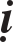 chôï.Môùi ñaàu, vôï cuûa Vó mang thai, taâm taùnh töï nhieân ñoåi khaùc, ñoái vôùi caùc thöù tanh noàng ñeàu chaùn gheùt, beøn sinh ra moät ngöôøi con gaùi, ñaët teân laø “Tín Töông”, taùnh thích nhaøn tónh, khoâng duyeân tham muoán. Sau laïi mang thai. Trong thaân raát an oån, thöôøng coù töôùng khaùc laï. Ñeán luùc sinh, ngöôøi meï khoâng hay bieát, boãng nhieân töï ra, khoâng loä baøy dô xaáu, laïi coù muøi thôm laï, laïi chaúng keâu khoùc. Maõi ñeán luùc coù söï nhaän bieát, cuõng khoâng heà traây phaån ueá ra chieáu giöôøng, ñeán luùc cha meï boàng beá môùi tieän lôïi. Ñoù laø khoan thaân cuûa Sö. Tay Sö daøi quaù goái, taùnh thöôøng öa thích saïch thôm, khoâng ñeán gaàn nôi maùu huyeát tanh hoâi.Naêm khoaûng naêm, saùu tuoåi, Sö cuøng chò laø Tín Töôùng ñeán choã vaéng veû maø ngoài thieàn. Cha meï laáy laøm laï hoûi, Sö ñaùp: “Phaät ñeán giaûng noùi cho nghe caùc Phaùp moân Baùt-nhaõ, Thaùnh Trí, Giôùi, Nhaäp v.v...” Sö cuøng chò bình luaän Phaùp töôùng, cha cuûa Sö cho laø dò ñaïo, chaúng hieåulôøi aáy, nöông theo mieäng Sö noùi maø ghi cheùp ñöôïc hôn hai traêm trang giaáy. Coù Phaùp sö Hoäi ôû chuøa Long Hoaøi nghe coù töôùng kyø ñaëc neân ñeán choã ñoù. Cha cuûa Sö beøn ñem ñöa cho xem. Phaùp sö Hoäi baûo: “Ñeàu hôïp vôùi kinh Phaät, khoâng coù choã naøo sai laàm!” Laïi coù moät vò Thieàn sö laï, khoâng bieát töø ñaâu ñeán, ôû chuøa Tònh Tueä, nhaäp Tam-muoäi Hoûa Quang,. Goïi ngöôøi nöõ aáy (chò cuûa Sö) ñeán. Khi ñeán chaúng vaøo, laïi noùi laø: “Coù ñoáng löûa” Thieàn sö baûo: “Sao khoâng duøng nöôùc daäp taét?” Chò Sö lieàn thöïc haønh Thuûy quaùn, daäp taét löûa maø vaøo. Thieàn sö aáy nghieäm bieát coâ gaùi ñaõ vaøo saâu caùc phaùp ñònh beøn khuyeân neân xuaát gia. Cha meï coâ ñaõ nhaän sính leã, beân nhaø trai chaúng chòu. Neân caùc haøng taêng tuïc, Quan nhaân xuaát ra cuûa caûi ñeå chuoäc. Nhaân coù laàn ñoä, maø chò Sö vaø Sö ñoàng moät luùc xuaát gia.Baáy giôø, Thuïc Vöông Tuù ôû Ích Chaâu thænh coâ vaøo noäi thaønh. Caùc haøng phi thöù vì xaây döïng tinh xaù, thöôøng hay cuùng döôøng. Töøng ñi ra ngoaøi ñöôøng, coù ngöôøi nghi ngôø, tín Töôùng goïi laïi baûo raèng:”Chôù ñoái vôùi Tam Baûo maø khôûi sinh Dò Taâm maø töï phaûi chòu laáy toäi khoå!” Ngöôøi aáy lieàn saùm hoái loãi laàm. Coù laàn taïo coâng ñöùc caàn ñeán taøi vaät, Tín Töôùng ñoát höông caàu thænh, ñaøo ñaát coù ñöôïc vaøng, khoâng thöù gì chaúng ñaày ñuû. Nhöõng vieäc nhö theá, chaúng phaûi moät. Coøn vieäc aên uoáng, muoán aên beøn coù thöùc aên. Khoâng aên coù theå traõi qua suoát caû naêm. Neân moïi ngöôøi ñöông thôøi ñeàu goïi Tín Töôùng laø Thaùnh Ni. Vaø maõi ñeán nay chuøa Tín Töôùng vaãn coøn goïi laø chuøa Thaùnh Ni.Coøn Sö (Tueä Khoan) naêm môùi möôøi ba tuoåi maø thöôøng thích ngoài moät mình, maët khoâng heà toû veû buoàn giaän, noùi naêng luoân nhöôøng nhòn. Sö nöông töïa Thieàn sö Daän ôû chuøa Khoâng Tueä vaø A-xaø-leâ Hoäi ôû chuøa Long Hoaøi. Heã nghe giaûng kinh luaät, chæ moät laàn xem qua thì khoâng queân soùt. Vôùi caùc kinh chöa ñöôïc nghe, chöa töøng bieát nghóa maø coù ngöôøi naïn hoûi thì lieàn giaûi thích thoâng suoát. Môùi ñaàu ñeán chuøa Long Hoaøi, Phaùp sö Hoäi coù ñoà chuùng hôn hai traêm ngöôøi, ñeàu sai baûo laøm vieäc, chæ tröø rieâng mình Sö ra. Coù ngöôøi oaùn traùch, Phaùp sö Hoäi baûo: “Ngöôøi aáy (Tueä Khoan) laø Boån sö cuûa toâi, laøm sao toâi daùm sai baûo laøm vieäc! Xöa kia, döôùi thôøi Baéc Chu phaù dieät Phaät Phaùp, toâi nöông töïa Thieàn sö Töôùng, aån cö taïi Nam Sôn. Ñeán ñôøi Tuøy phuïc höng Phaät Giaùo, giaõ töø thaày, toâi trôû veà ñaát Thuïc vaø coù nhaän lôøi thaày caên daën toâi raèng: “OÂng veà laïi ñaát Thuïc, ñoà chuùng raát ñoâng, trong ñoù coù moät ngöôøi teân laø Tueä Khoan, oâng haõy che chôû ngöôøi aáy!”. toâi nhôù laïi vieäc aáy, vaø tính ngaøy thaày toâi thò tòch ñuùng luùc Tueä Khoan ra ñôøi, vì theá khoâng ñöôïc laáy laøm laï!”. Töø ñoù Sö ôû nuùi nöông tu Nghieäp Ñònh.Naêm ba möôi tuoåi, Sö trôû veà giaùo, hoùa xöù Mieân Truùc. Moïi ngöôøi khaép nôi xa nghe teân thaáy maët, ñeàu boû taø veà chaùnh. Gia tuïc Sö voán tin theo Ñaïo giaùo, cha meï Sö ñeàu theo Ñaïo giaùo maø quy höôùng Phaät giaùo, xaû thí vöôøn nhaø ñeå laøm chuøa, ñieän ñöôøng vieän vuõ coù hôn traêm cô sôû, tu taïo maõi ñeán ngaøy nay. Moãi naêm thöôøng thieát laäp trai hoäi lôùn, caùc haøng Ñaïo tuïc ñeàu nhoùm hoïp. Thaùng gieâng tieát toát caùc chuøa ôû thaønh ñoâ vaø trong baûy möôi huyeän ñeàu ñua nhau ñoùn röôùc cuùng döôøng. Coù caùc coâng ñöùc lôùn caàn ñöôïc tu taïo, thì chæ caàn thænh Sö ñeán töùc moïi vaät cuùng thí chaát ñaày nhö nuùi.Vaøo nieân hieäu Trinh quaùn (627 - 650) thôøi Tieàn Ñöôøng, coù vò Sa- moân teân Saùch, laø ngöôøi trì chuù raát coù linh nghieäm, ôû taïi huyeän Laïc, boãng bò cheát ñi, thaàn thöùc dieän kieán Dieâm Vöông. Dieâm Vöông baûo “ÔÛtrong ñòa nguïc raát nhieàu ngöôøi toäi, oâng neân trì tuïng thaàn chuù cho hoï, vaø thænh Phaùp sö Tueä Khoan giaûng Kinh Ñòa nguïc”. Sau ñoù ñöôïc soáng laïi, traûi qua moät thaùng maø Sa-moân Saùch chaúng thöïc haønh vieäc ñoù. Laïi bò cheát giaác, Dieâm Vöông raát töùc giaän baûo keû söù ñaàu traâu ñaùnh Ñoàng töû traêm haï. Quaùt maéng: “Ta baûo tuïng chuù giaûng kinh vì caùc chuùng sinh vì sao chaúng laøm?” Sa-moân Saùch tænh laïi, lieàn men theo ñöôøng töø Laïc huyeän ñeán Mieân Truùc daøi ba möôi daëm, chöa ñeán nôi, vì moûi meät neân naèm vaät xuoáng. Boãng nhieân coù côn gioù xoaùy laï thoåi ñeán, chæ trong choác laùt ñaõ ñeán choã Ngaøi (Tueä Khoan). Ngay trong luùc Ñaïi chuùng ñang nhoùm hoïp tuïng kinh. Ngaøi baûo Sa-moân Saùch raèng: “Choã ôû hoâm qua raát khoå sôû, vì caùc chuùng sinh, khoâng ñöôïc töø khoå!”. Vaø lieàn baûo Sa-moân Saùch leân toøa trì tuïng thaàn chuù. Ñaïi chuùng laéng nghe ñeàu toaùt moà hoâi. Ngaøi beøn nhoùm hoïp Ñaïi chuùng giaûng Kinh Ñòa nguïc.Vaøo Trinh Quaùn thöù hai möôi (646) thôøi Tieàn Ñöôøng, ôû Mieân Truùc, coù Toáng Uyù noùi raèng: “Ta chaúng tin Phaät, chæ tin Chu, Khoång, nhöng ta coù hai laàn ñöôïc Phaät löïc: moät laø ngöôøi ñang ôû beân caïnh cöûa tieåu tieän, ñeå töôïng Phaät beøn ngöng, hai laø ñang muøa ñoâng rôi baêng, ñoát Phaät goã ñeå söôûi aám”. Sö nghe vaäy lieàn gôûi thö khuyeân duï. Toáng uùy baûo: “Ñaïo nhaân naøy neâu vieäc laï, phaûi thöû xem coù kinh nghieäm chaêng?” Laáy giaáy choã coù vieát teân ñeå chuøi khi ñaïi tieän, ngay luùc aáy haäu moân bò nöùt ra, chaân ñöùng daäy khoâng ñöôïc, töï keâu gaøo “ta cheát maát!”. Vaø lieàn thænh Sö ñeán. Tuy saùm hoái loãi laàm, tu taïo kinh töôïng, nhöng moät thaùng môùi heát.Taïi huyeän Thaäp Phöông coù nhaø hoï Traàn boû taø veà chaùnh, duøng vöôøn truùc laøm chuøa. Sö chæ trao giôùi haïn, ngöôøi aáy höùa coù theå laøm Taêng Vieän, trong ñoù moät phaàn coù theå xaây Phaät ñöôøng. Sö lieàn chaët moät caây truùc döïng neâu vaø noùi: “Choã giôùi haïn naøy seõ xaây chuøa Phaät”. Baáy giôø,caây truùc ñang soáng maø töï khoâ. Phaät ñöôøng chaët truùc, nöôùc suoái voït leân, sau ñoù ñaøo saâu xuoáng maáy thöôùc coù moät taûng ñaù lôùn, phía döôùi taûng ñaù coù chieác bình vaøng ñöùng baûy vieân Xaù-lôïi. Sö leã baùi vaø thænh leân, beøn phaùt ra aùnh saùng ñaày khaép taát caû. Moïi nguôøi ôû khaép nôi xa laïi nhoùm hoïp ñeán chuøa. Ñeán nay chuøa vaãn hieän coøn.Ñeán ngaøy hai möôi laêm thaùng saùu nieân hieäu Vónh Huy thöù tö (653) thôøi Tieàn Ñöôøng, Sö thò tòch taïi chuøa Tònh Tueä, thoï baûy möôi tuoåi. Luùc Sö chöa tòch khoaûng moät thaùng, coù naêm traêm vò thaàn thaân hình cao hôn moät tröôïng maëc y phuïc coõi trôøi, caàm höông hoa vaø ñaøi hoa vaøng tía töø phía Taây ñeán ñoùn röôùc maø Sö töø choái khoâng chòu, baûo haõy ñi ñi. Laïi ngay trong ngaøy Sö saép thò tòch, coù con deâ ñöôïc thaû töø chôï, chaïy thaúng ñeán phoøng Sö buoàn keâu maáy möôi tieáng. Ñeán toái, Sö ñoøi laáy nöôùc taém goäi, thay y phuïc, ngoài kieát giaø tay böng loø höông roài baûo ñaùnh chuoâng voâ thöôøng. Tieáng chuoâng ngaân vang khaép caû thaønh quaùch. Moïi ngöôøi ñeàu nhoùm hoïp noùi vôùi nhau raèng: “Xaø-leâ nhaäp Nieát-baøn!”, giöõa hö khoâng coù tieáng gaøo khoùc. Beân trong chuøa phaùt ra aùnh saùng khoâng bieát töø ñaâu ñeán, caùc Ñaïo só v.v... cho laø chuøa bò chaùy, kinh haõi chaïy ñeán chuøa môùi bieát khoâng phaûi. Töø ñoù, Sö nhaäp ñònh, hôi thôû döùt heát môùi bieát laø ñaõ thaät söï thò tòch. Trong chuøa coù ba chieác caàu, coù moät chieác thaúng ñeán phoøng Sö ôû, ñeâm ñoù caàu gaõy tieáng vang ñeán taän trong chuøa. Saùng hoâm sau, quan daân Ñaïo Só ñeàu ñeán khoùc thöông. Ao sen trong chuøa, nöôùc ao boãng nhieân khoâ caïn, sen hoàng bieán thaønh maàu traéng. Trong chuøa coù caây Döï chöông lôùn ba, boán ngöôøi oâm môùi heát boãng nhieân chaûy maùu, maùu chaûy vaøo khe, nöôùc khe bieán thaønh maàu ñoû, hôn moät thaùng sau môùi heát. Laïi coù ngoâi thaùp gaïch cao maáy möôi tröôïng coù möôøi baûy taàng bò nöùt ñeán vaøi taác. Laïi coù hai con ngoãng khoâng bieát töø ñaâu ñeán höôùng veà linh nghi keâu buoàn naèm döôùi ñaát chaúng chòu ñi, luùc an taùng theo ñöa, ra khoûi thaønh lieàn bieán maát. An taùng ñeán nuùi Voâ vi, caùch chuøa khoaûng hai möôi daëm maây ñen vaây buûa giöõa hö khoâng, heã ñi ñeán ñaâu thì möa ñeán ñoù, coû caây cuõng löôùt theo ñeán nuùi môùi tan. Sau khi an taùng, caùc haøng taêng tuïc trong huyeän töø baûy tuoåi trôû leân ñeàu maëc tang phuïc khoùc thöông, nhö vaäy suoát ba naêm. Töø ñoù ñeán nay, heã nhaø naøo thieát laäp trai hoäi ñeàu baøy hai toøa, trong ñoù moät laø daønh cho Thaùnh taêng vaø moät laø daønh cho Sö. Ñeán nay vaãn coøn ñöôïc daâng cuùng ñöa ñeán Boån töï. Linh töôùng Sö vaãn an nhieân ngoài thaúng taïi nuùi nhö luùc coøn soáng.Töø luùc ñaàu ñeán nay nhuïc thaân Sö khoâng heà bò truøng huyeát laøm oâueá raõ muïc caùc töôùng. Ñoù neáu chaúng phaûi thaân Boà-taùt Baát thoái khoâng coù muoân hoä truøng thì laøm sao coù theå ñöôïc nhö vaäy ö?Truyeän ngaøi Thích Taêng Luaân ôû suoái Laâm Laïc thuoäc Veä Chaâu:Thích Taêng Luaân, hoï Laõ, ngöôøi ôû ñaát caáp thuoäc Veä Chaâu. OÂng noäi Sö teân Toâng, laøm Thöù Söû Gia Chaâu. Cha cuûa Sö teân Tuaân, laøm thaùi thuù Luïc Laêng ôû ñaàu ñôøi Tuøy (581). Ban ñaàu khi chöa mang thai Sö, cha meï ngoài ñoái dieän nhau, boãng nhieân coù vò Phaïm taêng maët maøy quaéc thöôùc, toùc baïc, coù hai ngöôøi haàu caàm phöôùn theo hai beân noùi raèng: “Xin ñöôïc laøm meï con!” chöa bieát theá naøo, lieàn leã baùi vaø bieán maát. Nhaân ñoù maø mang thai. Ñeán sau canh tö ngaøy moàng taùm thaùng boán thì sinh ra Sö. Laïi thaáy coù hai caây phöôùn döïng hai beân, vaø coù muøi thôm laï. Khi sinh xong thì bieán maát.Töø khi Sö naêm tuoåi veà sau cho ñeán luùc qua ñôøi, thöôøng chính maét thaáy coù aùnh saùng maàu traéng khaép phoøng. Nieân hieäu Voõ Bình thöù chín(578) thôøi Baéc Teà, Sö cuøng cha ñeán choã Sa-moân Hieàn Thoáng vaø Thieàn sö Maân xin thoï phaùp xuaát gia. Luùc aáy, Sö vöøa chín tuoåi. Hai ngaøi hoûi veà töôùng traïng, cha Sö ñaùp baèng caùch noùi veà aùnh saùng maàu traéng löu nôi veû maët vaø hai caây phöôùn döïng gaàn ñoù. Hai Ngaøi khen ngôïi raèng: “Ngöôøi naøy thaät ñaùng ñoä!”. Nhaân ñoù maø cho xuoáng toùc. Ñeán luùc Vua Voõ Ñeá (Voõ Vaên Ung 561 - 579) thôøi Baéc Chu ñaùnh chieám Baéc Teà. Luùc ñoù Sö vöøa möôøi saùu tuoåi, cuøng caùc ngaøi Hieàn Thoáng, v.v... löu laïc Ñoâng Taây. Sö chaêm lo hoïc phaùp quaùn boán nieäm xöù vaø ñoïc tuïng Kinh Phaùp Hoa.Ñeán ñaàu nieân hieäu Khai Hoaøng (581) ñôøi Tuøy môùi phuïc höng Phaät phaùp, Sö veà laïi chuøa Vaân Moân thoï giôùi cuï tuùc. Luùc aáy Sö hai möôi    ba tuoåi. Sö laïi ñeán choã Luaät sö Lyù ôû Voõ Döông nghe hoïc, môùi ôû ñöôïc nöûa muøa Haï, thaáy aùnh saùng naêm maàu nhö baùnh xe chieáu treân tim Sö. Caû chuùng ñeàu troâng thaáy. Lieàn ôû trong aùnh saùng aáy ñaûnh leã naêm möôi ba Ñöùc Phaät, aùnh saùng aáy vaãn chöa taét, laïi ñaûnh leã ba möôi laêm Ñöùc Phaät, aùnh saùng aáy môùi daàn thaâu aån. Sö laïi cuøng hai Sa-moân Phöông vaø nguyeän vaøo caùc nuùi Haéc Sôn, Thaùi Haønh, haønh trì haïnh A-lan-nhaõ hôn hai möôi naêm.Ñeán cuoái nieân hieäu Ñaïi Nghieäp (617) ñôøi Tuøy, giaëc giaõ daáy ñoäng, Sö daãn moân nhaân ñeán truï chuøa Long Thieän ôû Veä Chaâu. Ñöôïc Nguïy Haï Ñöùc Kieán Ñöùc, Teà Thieän Haønh v.v... thænh troâng coi vieäc chuùng Taêng. Ñeán nieân hieäu Voõ Ñöùc thöù naêm (622) thôøi Tieàn Ñöôøng, ñaïi thoáng Thieân haï, Sö laïi vaøo nuùi Thaùi Haønh, Baûo Ñoäc, giaûng daïy ñoà chuùng hoïc phaùp nieäm xöù. Do ñoù, moïi ngöôøi khaép boán phöông töø xa mang röông traùp keùo ñeán, ñöôøng nuùi bieán trôû thaønh loái ñi. Nieân hieäu Trinh Quaùn thöù tö (630) thôøi Tieàn Ñöôøng. Thöù söû Veä Chaâu laø Buøi Vaïn Khoaûnh cuøng caùc Quannhaân thænh Sö xuoáng nuùi, thöôøng ngaøy thoï giôùi, coù lôïi ích raát lôùn.Ñeán canh tö ngaøy möôøi ba thaùng naêm nieân hieäu Trinh Quaùn thöù hai möôi ba (649) thôøi Tieàn Ñöôøng, boãng nhieân Sö baûo moân nhaânraèng: “Trong ñeâm daøi, ñoái vôùi caùc phaùp, ta ñaït ñöôïc giaûi thoaùt, nghóa laø thaønh Voâ Hoïc, chaúng phaûi laø caùc Thieân Ñeá v.v... ñeán ñoùn röôùc!”. Noùi xong, Sö beøn thò tòch, thoï taùm möôi laêm tuoåi. Tieãn ñöa ñeán an taùng ôû nuùi, moïi ngöôøi khoùc thöông khoâng thoâi. Khi aáy, trôøi raát trong saùng, khoâng maây maø töï nhieân coù côn möa nhoû. Moïi ngöôøi ñeàu laáy laøm laï.Truyeän ngaøi Thích Tónh Chi truï chuøa Taây Minh ôû Kinh Ñoâ:Thích Tónh Chi, hoï Trieäu, ngöôøi ôû xöù Cao Laêng thuoäc Ung Chaâu. Cha meï Sö laøm laønh maø khoâng coù con noái doõi, caàu cuùng khaép cuøng nhöng khoâng keát quaû. Beøn xöng nieäm danh hieäu Boà-taùt Quaùn Theá AÂm, chæ môùi trong tuaàn beøn coù thai Sö, khieán cho ngöôøi meï chaùn gheùt duïc nhieãm, döùt baët caùc thöùc aên coù muøi vò tanh noàng. Sau khi sinh Sö, naêm baûy, taùm tuoåi, Sö öa thích quaùn Ñöùc Phaät A-di-ñaø, nöông vaên maø tu hoïc, tuøy quaùn phaùp ñeàu thaønh. Thöïc haønh thaáy caûnh ñeïp, coát quaùn saùng saïch. Taùnh thích xuaát gia, nhöng vì Sö laø con moät neân cha meï chaúng cho pheùp. Sö theo cha ñeán ôû ñaát Thuïc, khoâng bao laâu, cha Sö qua ñôøi, yù Sö muoán töï thieâu thaân ñeå baùo aân ñöùc cuûa cha. Coù vò Hieàn nhaân daãn Kinh Kim Cöông maø baûo Sö raèng:”Xaû boû thaân maïng chaúng baèng tuïng kinh”. Sö beøn hoài taâm xuoáng toùc xuaát gia ñeå toû baøy baùo ñaùp aân ñöùc cha meï….Khi ñaõ vaøo phaùp moân, Sö caøng chí thaønh maïnh meõ, kinh luaät naøo cuõng nghe nhöng yù thöôøng truï trong Ñònh moân. Sau, Sö theo Thieàn sö Giang taäp hoïc phaùp Quaùn. Oai dung Sö ñoan chaùnh thanh nhaõ, khieán ngöôøi troâng thaáy lieàn phaùt ñaïo taâm.Khoaûng ñaàu nieân hieäu Trinh Quaùn (627) thôøi Tieàn Ñöôøng, Sö ñeán aån cö taïi chuøa Quang Hoùa nuùi Baønh Moân ôû Giang Ñaïo thuoäc Ích Chaâu. Suoát hôn 10 naêm thöôøng ngoài nôi am tranh, chaúng ôû trong taêng phoøng. Moïi ngöôøi khaép boán phöông nhoùm hoïp coù hôn hai traêm vò, moãi ngaøy saùu thôøi tu taäp, ba nghieäp chaúng traùi vôùi thôøi gian. Sö moät mình vaøo aån saâu trong nuùi Linh Nham, tình côø gaëp moät con truøng raát lôùn nhöng chaúng heà quaáy nhieãu. Coù Thieàn sö Ñaïo ôû Lôïi Chaâu voán keát baïn thaâm giao ñaõ laâu thænh Sö vaøo ôû nuùi, Cuøng Phuïc thuoäc phía Baéc Kieám Caùc. Ñoà chuùng ñoàng baïn coù hôn möôøi ngöôøi, mang theo boán thaïch gaïo, nhöng vöøa ñeán luùc maõn Haï thì aên chöa heát moät thaïch. Coù thôøi gian ngaén trong loã muõi Sö maéc chöùng beänh coù cuïc thòt noåi loài laøm ngheõn bít, chöõa trò ñuû moïi caùch maø khoâng hieäu nghieäm. Coù vò taêng baûo Sö tuïng Kinh Baùt-nhaõ Ña Taâmmöôøi ngaøn bieán. Sö vöøa tuïng ñeán naêm ngaøn bieán thì cuïc thòt aáy töï nhieân rôi ruïng. Sö ñi ñeán Taàn Chaâu, bò raén ñoäc caén, ñau nhöùc khoå sôû chaúng theå noùi. Sö beøn vaän duïng söùc Quaùn haïnh töï nhieân thaáy ñöôïc caûnh laønh maø heát ñau nhöùc. Sau, Sö maéc phaûi beänh khoå, cuõng laïi y nhö tröôùc maø ñöôïc laønh. Sö beøn soaïn boä “Chö Gia Quaùn Moân” goàm moät quyeån, voâ cuøng coát yeáu tinh tuùy, neân caùc haøng haäu hoïc raát quyù troïng.Nieân hieäu Hieån Khaùnh thöù ba (658) Sö ñöôïc môøi ñeán chuøa Taây Minh, laäp rieâng Thieàn phuû. Chuøa cuõ ôû Lôïi Chaâu coù caây queá boãng nhieân ñieâu taøn, caây Hoà Ñaøo töï nhieân gaõy ñoå. Ñieän Phaät voâ côù töï nhieân xoay maët höôùng baéc nghieâng xuoáng ñaát, nhöng toân nghi khoâng toån haïi gì. Ñoù cuõng laø do ñöùc haïnh caûm ñoäng ñeán u linh neân môùi khieán nhö vaäy.Ñeán ngaøy hai möôi baûy thaùng ba nieân hieäu Hieån Khaùnh thöù naêm (660) thôøi Tieàn Ñöôøng, Sö naèm nghieâng hoâng beân phaûi maø thò tòch taïi chuøa Taây Minh, thoï naêm möôi baûy tuoåi.Truyeän ngaøi Thích Trí Nham ôû Ñôn Döông:Thích Trí Nham, hoï Hoa, ngöôøi ôû xöù Khuùc A thuoäc Ñôn Döông. Ñang ôû ñoä tuoåi buùi toùc maø Sö noùi vôùi moïi ngöôøi raèng: “Theá gian chæ ñua tranh moïi vieäc tröôùc maét, ñaâu bieát khoaûnh khaéc töû sinh!”. Moïi ngöôøi trong xoùm ñeàu laáy laøm laï, bieát Sö coù ñoä löôïng saâu xa.Ñeán tuoåi hai möôi, Sö coù ñöôïc söï oai huøng voõ löôïc, trí doõng vöôït hôn ngöôøi. Khoaûng cuoái nieân hieäu Ñaïi Nghieäp (627) ñôøi Tuøy, giaëc giaõ ñaáu loaïn lan traøn. Ñaïi töôùng Quaân Hoaøng Quoác Coâng Tröông Traán Chaâu nghe tieáng taêm tieát thaùo aáy maø co tay chòu laøm quaân lính, taáu trình ban saéc cho Sö laøm Hoå Boân Trung Lang Töôùng. Tuy thaân laøm chöùc Quaân soaùi, nhöng Sö luoân nghó veà môû mang loøng töø, thöôøng ôû ñaàu cung coù ñeo ñaõy loïc nöôùc. Ñi ñeán ôû choã naøo ñeàu loïc nöôùc döôõng truøng, laáy ñoù laøm vieäc thöôøng. Ñeán luùc Nguïy Trònh ñeán ôû Ñoâng Ñoâ. Hoaøng Coâng Cung ñi chinh phaït ñaùnh traän, ñaáu töôùng öùng moä raát nhieàu. Hoaøng Coâng baûo: “Neáu chaúng laø Hoa Lang töôùng thì khoâng bò pheá ngöï”. Nguïy Trònh Ñaïi töôùng ngöôøi ngöïa ñeàu toaøn veïn, ñeø daây cöông döông roi naém laáy caây thöông ñaâm xuoáng ñaát, vôùi tieáng döõ daèn baûo raèng: “Neáu coù khaû naêng nhoå leân ñöôïc môùi cuøng nhau quyeát ñaáu”. Khi ñoù, Sö cöôõi ngöïa töø töø ñi laïi duøng naùch xoác laáy caây thöông maø ñi, keá ñeán Sö ñöa caây thöông caém xuoáng ñaát. Nguïy Trònh ñeán lay vaøi ba phen chaúng nhuùc nhích môùi chòu xuoáng ngöïa, giao muõi nhaän, beøn chòu baét soáng. Sö trôû ngöôïc caây dao dí vaøo coå Nguïy Trònh vaø baûo: “Toâi theà chaúng döùt maïng ngöôøi, neân nay ban thí cho coå oâng!” vaø beøn thaû ñi.Ñeán nieân hieäu Voõ Ñöùc thöù tö (621) thôøi Tieàn Ñöôøng, Sö theo veà Hoaøi Haõi ôû Nam Ñònh thuoäc Traán Chaâu. Luùc ñoù Sö ñaõ boán möôi tuoåi, töï xeùt nghó “Vinh quang chæ tôï nhö maây noåi!” Beøn boû vaøo nuùi Hoaøn Coâng ôû Thö chaâu, theo Thieàn sö Baûo Nguyeät xin xuaát gia nhaäp Ñaïo. Hoaøng Coâng quyeán luyeán tìm ñeán. Sö baûo: “ñem thaân thöa hoûi ñaïo, theà ñeán Taùt vaân. Xin nguyeän tha thöù, chôù quaáy nhieãu nhau!” Sö ñaõ ñeán choán nuùi chaàm saâu xa, döïng laäp Lan-nhaõ ñeå ôû, caùc loaøi coïp soùi thay nhau hoaønh haønh, Sö raên daïy thuaàn quen khoâng sôï. Boãng nhieân thaáy coù moät vò taêng laï thaân cao hôn tröôïng, daùng daáp thanh nhaõ, noùi naêng trong saùng, ñeán baûo Sö raèng: “OÂng ñaõ taùm möôi tuoåi, moät ñôøi xuaát gia neân phaûi gia coâng tinh taán!” noùi xong, lieàn bieán maát. Sö ñöôïc söï daïy raên trong coõi thaàn minh aáy, caøng coá gaéng sôùm hoâm. Taát caû moïi söï ôû theá gian ñoái vôùi Sö ñeàu nhö Huyeån moäng. Coù moät laàn Sö ngoài thieàn trong hang, nöôùc  töø nuùi cao tuoân ñoå daâng ñaày nhö muoán chìm phuû, maø Sö vaãn an nhieâu ngoài söøng söõng, khoâng thoái luøi. Coù ngöôøi ñi saên, hoûi Sö: “Thaân maïng raát quyù troïng, vì sao khoâng traùnh?” Sö ñaùp: “Toâi voán voâ sinh, caàn gì phaûi troán laùnh söï cheát? Ngöôøi ñi saên aáy toû ngoä, neân caùc vaät saên baét ñöôïc ñeàu phoùng sinh caû. Do ñoù, trong nuùi caùc loaøi chim bay thuù chaïy ñeàu ñeán nöông töïa nôi Sö.Xöa kia, ñang coøn trong quaân lính, coù thöù söû Muïc Chaâu laø Nghieâm Soaïn, thöù söû Cuø Chaâu laø Tröông Xöôùc, thöù söû Ly Chaâu laø Lö Khaâu Daän, thöù söû Oai Chaâu laø Lyù Tuaân, nghe Sö xuaát gia ôû nuùi tu Ñaïo beøn cuøng nhau tìm ñeán, troâng thaáy söôøn nuùi cao söøng söõng, chim thuù keâu hoùt, beøn noùi vôùi Sö raèng: “Lang Töôùng ñieân roài ö? Vì sao ôû choán naày?” Sö ñaùp: “Ta ñieân maø muoán tænh, coøn caùc oâng ñieân ñang boäc phaùt, chaúng nhôø ñaâu cöùu ñöôïc! Neáu caùc oâng chaúng ñieân, côù sao cöù tìm ñuoåi tieáng taêm ñaõ coù quy ñoä Vinh vò, coøn nhö trong saùng ñeàu khoâng thöông löôïng. Moät mai söï cheát keùo ñeán, mòt môø bieát tính sao? Söï khoâng giaùc ngoä ñoù chaúng phaûi ñieân laø gì? Chæ coù Phaät môùi khoâng ñieân, töï boû thöù lôùp.”Ñeán nieân hieäu Trinh quaùn thöù möôøi baûy (643) thôøi Tieàn Ñöôøng, Sö trôû veà Kieán Nghieäp, töïa nuùi döïng laäp am tranh ñeå ôû. Taùnh ñoä vaãn quaû quyeát, chaúng bò hình haøi laøm khoå luïy. Ra ôû tuøy cô thænh phaùp, Taêng chuùng coù hôn traêm vò, ngay choã ban thí hoaèng hoùa, phaàn nhieàu Sö laáy vieäc hieän taïi laøm traùch nhieäm, xeùt haïnh roát raùo ñeán taâm ñeàu thoâng khaép. Neân ngöôøi ñôøi nghe ñeán ñeàu noåi oác khaép mình vaø rôi leä. Sö thöôøng ôû taïi nuùi Baïch Maõ. Sau, Sö laïi ñeán thaønh Thaïch Ñaàu ôû phöôøng ngöôøi maéc beänh huûi, giaûng phaùp cho moïi ngöôøi ôû ñoù nghe. Muùt maùu muûi taåy röûa, khoâng vieäc gì Sö chaúng laøm.SOÁ 2060 - TUÏC CAO TAÊNG TRUYEÄN, Quyeån 21 A	409Ñeán ngaøy hai möôi baûy thaùng hai nieân hieäu Vónh Huy thöù naêm (654) thôøi Tieàn Ñöôøng, Sö thò tòch taïi choã beänh huûi, nhan saéc khoâng bieán ñoåi, co duoãi vaãn nhö thöôøng, trong phoøng coù muøi thôm laï, lan toûa hôn caû tuaàn. Sö thoï baûy möôi taùm tuoåi.TUÏC CAO TAÊNG TRUYEÄNQuyeån 25 (21 A) heát